
     การแก้ปัญหาเบื้องต้น										       เวลา 1 ชั่วโมง1. มาตรฐาน/ตัวชี้วัด	1.1 ตัวชี้วัด		ว 4.2	ป. 2/1	แสดงลำดับขั้นตอนการทำงานหรือการแก้ปัญหาอย่างง่ายโดยใช้ภาพ สัญลักษณ์ 				หรือข้อความ2. จุดประสงค์การเรียนรู้
	1. อธิบายวิธีการแก้ปัญหาเบื้องต้นแต่ละขั้นตอนได้ (K)	2. เขียนขั้นตอนการแก้ปัญหาเบื้องต้นได้ (P)    3. สนใจใฝ่รู้ในการศึกษา (A)3.	สาระการเรียนรู้4.	สาระสำคัญ/ความคิดรวบยอดในชีวิตประจำวันจะต้องพบเจอปัญหาต่าง ๆ ไม่ว่าจะเป็นการไปโรงเรียนสายหรือการลืมจัดกระเป๋านักเรียน ดังนั้นจึงต้องมีการเรียนรู้ขั้นตอนการแก้ปัญหาเบื้องต้น เพื่อให้สามารถแก้ปัญหาได้อย่างถูกต้อง ถูกวิธี และรวดเร็ว5.	สมรรถนะสำคัญของผู้เรียนและคุณลักษณะอันพึงประสงค์6.	กิจกรรมการเรียนรู้	วิธีการสอนโดยเน้นการจัดการเรียนรู้แบบใช้ปัญหาเป็นฐาน (problem- based learning)		1.	นักเรียนทำแบบทดสอบก่อนเรียนหน่วยการเรียนรู้ที่ 1 เรื่อง การแก้ปัญหาอย่างเป็นขั้นตอน 			เพื่อวัดความรู้เดิมของนักเรียนก่อนเข้าสู่กิจกรรม		2.	ครูถามคำถามกระตุ้นความสนใจของนักเรียนว่า“ถ้านักเรียนมาโรงเรียนสายทุกวันและ				นักเรียนต้องการจะไปโรงเรียนให้ทันเวลาต้องทำอย่างไร”			(แนวตอบ : พิจารณาคำตอบของนักเรียน โดยขึ้นอยู่กับดุลยพินิจของครูผู้สอนใ)		3.	ครูถามคำถามเพื่อเชื่อมโยงเข้าสู่บทเรียนว่า“นักเรียนคิดว่าการหาข้อมูลเข้ามีความสำคัญ				ต่อการแก้ปัญหาอย่างไร”			(แนวตอบ : ข้อมูลมีส่วนสำคัญ เพราะถ้ามีข้อมูลที่ดี มีความสมบูรณ์ก็จะช่วยให้ทราบถึง			สาเหตุของปัญหา และนำมาซึ่งการแก้ปัญหาที่เกิดขึ้นได้อย่างถูกต้อง รวดเร็ว และได้ผลลัพธ์			ตามที่ต้องการ)		ขั้นที่ 1 กำหนดปัญหา		1.	ครูถามนักเรียนว่า“ในชีวิตประจำวันนักเรียนพบปัญหาอะไรบ้างและนักเรียนมีวิธีการแก้ไข
			ปัญหาอย่างไร”			(แนวตอบ : พิจารณาคำตอบของนักเรียน โดยขึ้นอยู่กับดุลยพินิจของครูผู้สอน)		2.	ให้นักเรียนเขียนปัญหาที่สำคัญที่สุดของตนเองพร้อมบันทึกลงในกระดาษโน้ต	ขั้นที่ 2 ทำความเข้าใจปัญหา		3.	นักเรียนแต่ละคนวิเคราะห์ถึงสภาพปัญหาและแนวทางการแก้ไขปัญหาของตนเอง แล้วบันทึก			ลงในกระดาษโน้ต(ใบเดิม)	ขั้นที่ 3 ดำเนินการศึกษาค้นคว้า		4.	นักเรียนศึกษาขั้นตอนการแก้ปัญหาเบื้องต้นทั้ง 4 ขั้นตอนจากหนังสือเรียนรายวิชาพื้นฐาน 			เทคโนโลยี (วิทยาการคำนวณ) ป.2 หน่วยการเรียนรู้ที่ 1 การแก้ปัญหาอย่างเป็นขั้นตอน 			ซึ่งประกอบไปด้วยขั้นตอนดังนี้					- พิจารณาและทำความเข้าใจปัญหา					- วางแผนการแก้ปัญหา					- ลงมือแก้ปัญหา					- ตรวจสอบผลการแก้ปัญหา		5.	ครูอธิบายเพิ่มเติมถึงรายละเอียดของขั้นตอนการแก้ปัญหาเบื้องต้น ดังนี้			1.	พิจารณาและทำความเข้าใจปัญหา คือ การวิเคราะห์ว่าปัญหาคืออะไร มีข้อมูล และ					เงื่อนไขอะไรบ้างที่เกี่ยวข้องกับปัญหานั้น ๆ			2.	วางแผนการแก้ปัญหา คือ การกำหนดวิธีการแก้ปัญหาและผลลัพธ์ที่ต้องการ			3.	ลงมือแก้ปัญหา คือ การแก้ปัญหาตามแนวทางที่ได้วางแผนไว้ให้ประสบความสำเร็จ
				ตามที่ต้องการ			4.	ตรวจสอบผลการแก้ปัญหา คือ การตรวจสอบผลลัพธ์ที่ได้ว่าตรงตามแนวทางการแก้ไข				หรือไม่ หากผลลัพธ์ไม่เป็นไปตามแนวทางให้ดำเนินการปรับปรุงขั้นตอนการแก้ปัญหา
				อีกครั้ง		6.	เปิดโอกาสให้นักเรียนศึกษาสถานการณ์การแก้ปัญหาจากตัวอย่างในหนังสือเรียนที่วิเคราะห์			ตามขั้นตอนการแก้ปัญหาเบื้องต้น โดยให้นักเรียนทำความเข้าใจกับสถานการณ์การแก้ปัญหา			อย่างเป็นขั้นตอน เริ่มจากการพิจารณาและทำความเข้าใจปัญหาของสถานการณ์ โดยวิเคราะห์			ว่าปัญหาคืออะไร มีข้อมูลหรือเงื่อนไขใดบ้างที่เกี่ยวข้อง จากนั้นศึกษาขั้นตอนการวางแผน
			การแก้ปัญหาว่ามีการกำหนดหรือการจัดลำดับขั้นตอนเพื่อแก้ปัญหาอย่างไร มีวิธีการลงมือ			แก้ปัญหาให้ประสบความสำเร็จตามที่กำหนดไว้ได้หรือไม่ และศึกษาวิธีการตรวจสอบผล
			การแก้ปัญหาว่าผลลัพธ์ที่ได้เป็นไปตามแนวทางการแก้ปัญหาที่วางไว้หรือไม่
		7.	ครูอธิบายเกร็ดน่ารู้ในการแก้ปัญหาต่าง ๆ ในชีวิตประจำวันว่า“ในการแก้ปัญหาต่าง ๆ 				จำเป็นต้องใช้ทักษะการคิดเชิงคำนวณมาช่วยในการดำเนินการ เพราะจะช่วยให้ลงมือ				แก้ปัญหาต่าง ๆ ได้ง่ายขึ้น และได้ผลลัพธ์ตามที่ต้องการ”	ขั้นที่ 4 สังเคราะห์ความรู้		8.	ครูให้นักเรียนทำกิจกรรมฝึกทักษะการแก้ปัญหาในหนังสือเรียน โดยให้นักเรียนวิเคราะห์				สถานการณ์ และอธิบายวิธีการแก้ปัญหาแต่ละขั้นตอนลงในสมุดประจำตัว		9.	ครูสุ่มนักเรียน 1-2 คน ออกมาอธิบายวิธีการแก้ปัญหาหน้าชั้นเรียน
	ขั้นที่ 5 สรุปและประเมินค่าของคำตอบ	  10.	ครูเปิดโอกาสให้นักเรียนซักถามข้อสงสัย และครูให้ความรู้เพิ่มเติมเพื่อให้นักเรียนเข้าใจ
			มากยิ่งขึ้น
	  11.	ครูมอบหมายให้นักเรียนทำใบงานที่ 1.1.1 เรื่อง แก้ปัญหากันดีกว่า  โดยให้นักเรียน
			บอกปัญหาที่นักเรียนพบในชีวิตประจำวัน และเขียนอธิบายวิธีการแก้ปัญหาเบื้องต้น
			แต่ละขั้นตอนให้ชัดเจน และนำมาส่งในชั่วโมงถัดไป	ขั้นที่ 6 นำเสนอและประเมินผลงาน	  12.	ครูประเมินผลโดยการสังเกตการตอบคำถาม การทำใบงาน และสมุดประจำตัว	  13.	ครูตรวจสอบผลการทำใบงานที่ 1.1.1 และกิจกรรมฝึกทักษะ			1.	ครูให้นักเรียนนำกระดาษโน้ตที่ได้บอกถึงผลการวิเคราะห์สภาพปัญหาและแนวทางการแก้ไข			ปัญหาของตนเองมาแปะบนกระดานหน้าชั้นเรียน		2.	จากนั้นครูสุ่มกระดาษโน้ตจำนวน 2-3 ใบ โดยให้เจ้าของผลงานออกมานำเสนอแนวทาง
			การวิเคราะห์สภาพปัญหาและแนวทางการแก้ไขปัญหาหน้าชั้นเรียน โดยครูให้ข้อเสนอแนะ			เพิ่มเติม เพื่อให้นักเรียนมีแนวทางในการแก้ไขปัญหาที่ถูกต้องมากยิ่งขึ้น		3.	นักเรียนและครูสรุปร่วมกันว่า“คนเราทุกคนย่อมมีปัญหาที่แตกต่างกันอย่างหลากหลาย			บางปัญหาสามารถแก้ไขได้ บางปัญหาไม่สามารถแก้ไขได้ ดังนั้นเมื่อพบปัญหาควรมีสติ			ในขณะที่ลงมือแก้ไขปัญหาโดยใช้วิธีการแก้ปัญหาที่เหมาะสมและถูกวิธีก็จะทำให้ปัญหา
			ที่เกิดขึ้นสามารถแก้ไขได้อย่างสมบูรณ์”7. การวัดและประเมินผล8. สื่อ/แหล่งการเรียนรู้    8.1 สื่อการเรียนรู้	1) หนังสือเรียนรายวิชาพื้นฐาน เทคโนโลยี (วิทยาการคำนวณ) ป.2 หน่วยการเรียนรู้ที่ 1 
	    เรื่อง การแก้ปัญหาอย่างเป็นขั้นตอน	2) ใบงานที่ 1.1.1 เรื่อง แก้ปัญหากันดีกว่า	3) กระดาษโน้ต	8.2 แหล่งการเรียนรู้		-เรื่อง แก้ปัญหากันดีกว่าคำชี้แจง : ให้นักเรียนบอกปัญหาที่นักเรียนพบในชีวิตประจำวัน และเขียนขั้นตอนการแก้ปัญหาเบื้องต้น			ให้ชัดเจนมีขั้นตอนการแก้ปัญหาเบื้องต้นดังนี้เรื่อง แก้ปัญหากันดีกว่า  คำชี้แจง : ให้นักเรียนบอกปัญหาที่นักเรียนพบในชีวิตประจำวัน และเขียนขั้นตอนการแก้ปัญหาเบื้องต้น			ให้ชัดเจนมีขั้นตอนการแก้ปัญหาเบื้องต้นดังนี้9. ความเห็นของผู้บริหารสถานศึกษาหรือผู้ที่ได้รับมอบหมาย10. บันทึกผลหลังการสอน
 การแสดงขั้นตอนการแก้ปัญหา  เวลา 2 ชั่วโมง1. มาตรฐาน/ตัวชี้วัด	1.1 ตัวชี้วัดว 4.2	ป. 2/1	แสดงลำดับขั้นตอนการทำงานหรือการแก้ปัญหาอย่างง่ายโดยใช้ภาพ สัญลักษณ์ 		หรือข้อความ2. จุดประสงค์การเรียนรู้	1. อธิบายวิธีการแสดงขั้นตอนในการแก้ปัญหาแต่ละแบบได้ (K)	2. เขียนบอกเล่าแสดงขั้นตอนการแก้ปัญหาได้ (P)	3. วาดภาพแสดงขั้นตอนการแก้ปัญหาได้ (P)4. เขียนผังงานอย่างง่ายแสดงขั้นตอนการแก้ปัญหาได้ (P)5. เห็นความสำคัญของการแก้ปัญหา (A)3.	สาระการเรียนรู้4.	สาระสำคัญ/ความคิดรวบยอด		การแก้ปัญหาที่ดีจะต้องมีการวางแผนการแก้ปัญหา และมีการถ่ายทอดความคิดในการแก้ปัญหา	ออกมาเป็นลำดับขั้นตอน เพื่อให้ง่ายต่อการทำความเข้าใจ และตรวจสอบความถูกต้องหรือกลับไปแก้ไขได้ 	โดยการแสดงขั้นตอนการแก้ปัญหา สามารถทำได้โดยการเขียนบอกเล่า การวาดภาพ หรือใช้สัญลักษณ์5. สมรรถนะสำคัญของผู้เรียนและคุณลักษณะอันพึงประสงค์6.	กิจกรรมการเรียนรู้	วิธีการสอนโดยเน้นการจัดการเรียนรู้แบบใช้ปัญหาเป็นฐาน (problem- based learning)		1.	ครูถามคำถามประจำหัวข้อว่า“การแสดงลำดับขั้นตอนช่วยในการแก้ปัญหาอย่างไร”
			(แนวตอบ : การแสดงลำดับขั้นตอนเป็นการถ่ายทอดความคิดออกมา เพื่อให้ง่ายต่อ
			การทำความเข้าใจ และการตรวจสอบ)		2.	ครูอธิบายเพื่อเชื่อมโยงเข้าสู่บทเรียนว่า“เมื่อพบปัญหาผู้แก้ปัญหาที่ดีควรมีสติและวางแผน
			การแก้ปัญหาได้ โดยการถ่ายทอดความคิดออกมาเป็นลำดับขั้นตอนการแก้ปัญหา ซึ่งสามารถ
			ทำได้โดยการเขียนบอกเล่า การวาดภาพ และการใช้สัญลักษณ์”	ขั้นที่ 1 กำหนดปัญหา		1.	ครูใช้คำถามท้าทายความคิดนักเรียนว่า“นักเรียนรู้จักวิธีการทอดไข่เจียวหรือไม่”			(แนวตอบ : ให้นักเรียนแสดงความคิดเห็นตามประสบการณ์ของนักเรียน)
	ขั้นที่ 2 ทำความเข้าใจปัญหา
		2.	นักเรียนจับคู่กันเพื่อแลกเปลี่ยนประสบการณ์การทอดไข่เจียวของตนเองให้เพื่อนฟัง	ขั้นที่ 3 ดำเนินการศึกษาค้นคว้า		3.	นักเรียนศึกษาการแสดงขั้นตอนการแก้ปัญหาจากหนังสือเรียน รายวิชาพื้นฐาน เทคโนโลยี			(วิทยาการคำนวณ) ป.2 หน่วยการเรียนรู้ที่ 1 การแก้ปัญหาอย่างเป็นขั้นตอน 		4.	จากนั้นให้นักเรียนทำความเข้าใจสถานการณ์ตัวอย่าง พร้อมศึกษาการแสดงลำดับขั้นตอน
			การแก้ปัญหาโดยการเขียนบอกเล่า จากนั้นนำข้อความการเขียนบอกเล่ามาแสดงเป็นลำดับ			ขั้นตอนการแก้ปัญหาโดยการวาดภาพ		5.	นักเรียนแบ่งกลุ่ม กลุ่มละ 4-5 คนหรือตามความเหมาะสม เพื่อระดมความคิดเห็นร่วมกัน
			ภายในกลุ่มเกี่ยวกับการแสดงขั้นตอนการแก้ปัญหาการทอดไข่เจียว โดยให้นักเรียนเขียนออกมา			ในรูปแบบของการเขียนบอกเล่า
	ขั้นที่ 4 สังเคราะห์ความรู้
		6.	ครูให้นักเรียนนำลำดับขั้นตอนการทอดไข่เจียวในรูปแบบการใช้วิธีการเขียนบอกเล่ามาปรับใหม่
			ให้ออกมาในรูปแบบของการวาดภาพแสดงขั้นตอนการแก้ปัญหา
		7.	จากนั้นครูให้นักเรียนนำขั้นตอนการแก้ปัญหาการทอดไข่เจียวด้วยวิธีการเขียนบอกเล่า และ			วิธีการวาดภาพทำลงในใบงานที่ 1.2.1 เรื่อง การแสดงขั้นตอนการแก้ปัญหาพร้อมสุ่มนักเรียน
			2-3 กลุ่มออกมานำเสนอผลงานหน้าชั้นเรียน	ขั้นที่ 2 ทำความเข้าใจปัญหา		8.	ครูทบทวนเนื้อหาการเรียนเมื่อชั่วโมงที่แล้วเกี่ยวกับการแสดงขั้นตอนการแก้ปัญหา
			โดยการเขียนบอกเล่าและการวาดภาพ
		9. ครูหยิบยกคำถามชั่วโมงที่แล้วว่า“นักเรียนรู้จักวิธีการทอดไข่เจียวหรือไม่”
			(แนวตอบ : ให้นักเรียนแสดงความคิดเห็นตามประสบการณ์ของนักเรียน)	ขั้นที่ 3 ดำเนินการศึกษาค้นคว้า
	  10.	ครูอธิบายกับนักเรียนว่า“การแสดงขั้นตอนการแก้ปัญหานอกจากจะใช้วิธีการเขียนบอกเล่า 			และการวาดภาพแล้ว ยังมีการแสดงขั้นตอนการแก้ปัญหาโดยการใช้สัญลักษณ์อีกวิธีหนึ่ง”	  11.	นักเรียนศึกษาการใช้สัญลักษณ์ของผังงานอย่างง่ายจากหนังสือเรียนเพื่อนำมาใช้
			ในการแสดงขั้นตอนการแก้ปัญหา
	  12.	ครูอธิบายสัญลักษณ์ที่ใช้ในการเขียนผังงานอย่างง่ายโดยใช้บัตรภาพ เรื่อง สัญลักษณ์
			ของผังงานอย่างง่าย เพื่อให้นักเรียนได้เข้าใจมากยิ่งขึ้น โดยมีสัญลักษณ์ของผังงานอย่างง่าย
			ที่นักเรียนควรรู้อยู่ 4 สัญลักษณ์ ดังนี้	  13.	นักเรียนศึกษาตัวอย่างการใช้สัญลักษณ์ในการแสดงขั้นตอนการแก้ปัญหาโดยการเขียนผังงาน			จากหนังสือเรียน
	  14.	จากนั้นให้นักเรียนแต่ละกลุ่มศึกษาสถานการณ์ตัวอย่างจากหนังสือเรียนโดยให้วิเคราะห์ปัญหา
			และแนวทางการแก้ไขปัญหาร่วมกัน
		ขั้นที่ 4 สังเคราะห์ความรู้
	  15.	ให้นักเรียนทำกิจกรรมฝึกทักษะการแสดงขั้นตอนการแก้ปัญหาในหนังสือเรียนและบันทึกผล
			ลงในสมุดประจำตัว
	  16.	ครูให้นักเรียนแต่ละกลุ่มร่วมกันทำใบงานที่ 1.2.2 เรื่องการเขียนผังงาน โดยให้นักเรียน
			นำข้อมูลจากชั่วโมงที่แล้วมาปรับใช้ในการเขียนผังงานแสดงลำดับขั้นตอนการทอดไข่เจียว
	  17.	ครูสุ่มนักเรียน 2-3 กลุ่ม ออกมานำเสนอผลงานหน้าชั้นเรียน	ขั้นที่ 5 สรุปและประเมินค่าของคำตอบ
	  18.	ครูเปิดโอกาสให้นักเรียนซักถามข้อสงสัย และครูให้ความรู้เพิ่มเติมในส่วนนั้น หรืออาจจะ
			ให้นักเรียนศึกษาเพิ่มเติมจากอินเทอร์เน็ต
		ขั้นที่ 6 นำเสนอและประเมินผลงาน
	  19.	ครูประเมินผลโดยการสังเกตการตอบคำถาม การทำใบงาน และสมุดประจำตัว
	  20.	ครูตรวจสอบผลการทำใบงานที่ 1.2.1 ใบงานที่ 1.2.2 และกิจกรรมฝึกทักษะ		นักเรียนและครูร่วมกันสรุปถึงการแสดงขั้นตอนการแก้ปัญหาที่สามารถทำได้โดยการเขียนบอกเล่า 		การวาดภาพ หรือการใช้สัญลักษณ์ว่า“การแก้ปัญหาโดยการเขียนบอกเล่า การวาดภาพ หรือ
		การใช้สัญลักษณ์เขียนผังงาน เป็นการแสดงให้เห็นถึงลำดับขั้นตอนการแก้ปัญหา ทำให้สามารถ		แก้ปัญหาได้ถูกต้องและเหมาะสม”7.	การวัดและประเมินผล8. สื่อ/แหล่งการเรียนรู้   	8.1 สื่อการเรียนรู้
		1) หนังสือเรียนรายวิชาพื้นฐาน เทคโนโลยี (วิทยาการคำนวณ) ป.2 หน่วยการเรียนรู้ที่ 1
		    เรื่องการแก้ปัญหาอย่างเป็นขั้นตอน
		2) ใบงานที่ 1.2.1 เรื่อง การแสดงขั้นตอนการแก้ปัญหา
		3) ใบงานที่ 1.2.2 เรื่อง การเขียนผังงาน
		4) บัตรภาพ เรื่อง สัญลักษณ์ของผังงานอย่างง่าย
    8.2 แหล่งการเรียนรู้
		- อินเทอร์เน็ต เรื่อง การแสดงขั้นตอนการแก้ปัญหาคำชี้แจง : ให้นักเรียนแสดงลำดับขั้นตอนการทอดไข่เจียวโดยการเขียนบอกเล่า และการวาดภาพขั้นตอนการทอดไข่เจียวโดยการวาดภาพ  เรื่อง การแสดงขั้นตอนการแก้ปัญหาคำชี้แจง : ให้นักเรียนแสดงลำดับขั้นตอนการทอดไข่เจียวโดยการเขียนบอกเล่า และการวาดภาพขั้นตอนการทอดไข่เจียวโดยการวาดภาพ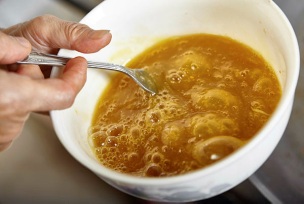 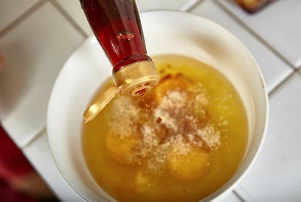 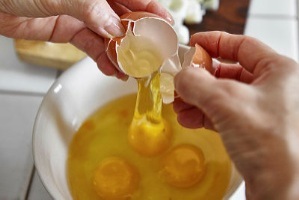 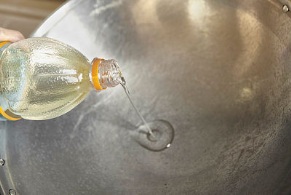 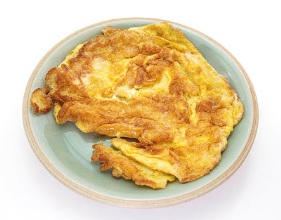 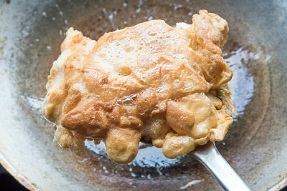 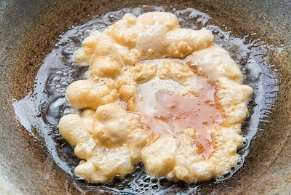 เรื่อง การเขียนผังงานคำชี้แจง : ให้นักเรียนแสดงลำดับขั้นตอนการทอดไข่เจียวโดยการเขียนผังงานเรื่อง การเขียนผังงานคำชี้แจง : ให้นักเรียนแสดงลำดับขั้นตอนการทอดไข่เจียวโดยการเขียนผังงานบัตรภาพเรื่อง สัญลักษณ์ของผังงานอย่างง่าย9. ความเห็นของผู้บริหารสถานศึกษาหรือผู้ที่ได้รับมอบหมาย10. บันทึกผลหลังการสอน
การหารูปแบบของปัญหาอย่างง่าย  เวลา 1 ชั่วโมง1. มาตรฐาน/ตัวชี้วัด	1.1 ตัวชี้วัด	ว 4.2	ป. 2/1	แสดงลำดับขั้นตอนการทำงานหรือการแก้ปัญหาอย่างง่ายโดยใช้ภาพ สัญลักษณ์ 			         	หรือข้อความ2. จุดประสงค์การเรียนรู้	1. อธิบายการหารูปแบบของปัญหาอย่างง่ายได้ (K)	2. อธิบายขั้นตอนการแก้ปัญหาเกมตัวต่อได้ (K) 	3. ปฏิบัติตามขั้นตอนการแก้ปัญหาเกมตัวต่อได้ (P)	4. สนใจใฝ่รู้ในการศึกษา (A)3.	สาระการเรียนรู้4.	สาระสำคัญ/ความคิดรวบยอด		ปัญหาเป็นสิ่งที่เกิดขึ้นในชีวิตประจำวันสำหรับทุกคน แต่เมื่อมีปัญหาเกิดขึ้นสิ่งที่จะควรทำคือ
	การแก้ไขปัญหาโดยการหารูปแบบของปัญหา ซึ่งถือว่าเป็นการหาความสัมพันธ์ของปัญหาต่าง ๆ
	โดยการเปรียบเทียบ การจัดกลุ่ม การเรียงลำดับ เพื่อช่วยให้การแก้ปัญหาเป็นไปอย่างราบรื่น
	และง่ายดายมากขึ้น5. สมรรถนะสำคัญของผู้เรียนและคุณลักษณะอันพึงประสงค์6.	กิจกรรมการเรียนรู้	วิธีการสอนโดยเน้นรูปแบบการสอนแบบสืบเสาะหาความรู้ 5Es (5Es Instructional Model)	ขั้นที่ 1 กระตุ้นความสนใจ (Engagement)
		1.	ครูถามคำถามประจำหัวข้อว่า “รูปแบบของปัญหามีผลต่อการแก้ปัญหาอย่างไร”
			(แนวตอบ : เป็นการหาความสัมพันธ์ของปัญหา โดยการเปรียบเทียบ จัดกลุ่ม เรียงลำดับ
			เพื่อช่วยให้สามารถแก้ปัญหาได้ง่ายขึ้น)
		2.	จากนั้นครูนำบัตรภาพเกมตัวต่อให้นักเรียนได้ดูพร้อมถามนักเรียนว่า“นักเรียนรู้หรือไม่
			เกมนี้มีวิธีการเล่นอย่างไร”
			(แนวตอบ : ให้นักเรียนแสดงความคิดเห็นตามประสบการณ์ของนักเรียน)
		3.	ให้นักเรียนแบ่งกลุ่ม กลุ่มละ 4 คน หรือตามความเหมาะสมเพื่อเล่นเกมตัวต่อร่วมกัน	ขั้นที่ 2 สำรวจค้นหา (Exploration)		1.	ครูมอบหมายให้นักเรียนเล่นเกมตัวต่อ โดยครูแจกบัตรภาพเกมตัวต่อให้นักเรียนกลุ่มละ 4 แผ่น 
			และให้เวลาในการเล่นเกมตามความเหมาะสม กลุ่มใดทำกิจกรรมสำเร็จก่อนกลุ่มนั้นจะเป็นผู้ชนะ			โดยแต่ละกลุ่มจะต้องบันทึกระยะเวลาในการเล่นเกมตัวต่อตั้งแต่เริ่มต้นจนสำเร็จไว้	ขั้นที่ 3 อธิบายความรู้ (Explanation)
		2.	จากนั้นให้นักเรียนกลุ่มที่ชนะออกมาอภิปรายหน้าชั้นเรียนเกี่ยวกับวิธีคิดในการเล่นเกมตัวต่อ
			และให้นักเรียนศึกษาวิธีคิดในการเล่นเกมตัวต่อที่เหมาะสมจากหนังสือเรียนรายวิชาพื้นฐาน 			เทคโนโลยี (วิทยาการคำนวณ) ป.2 หน่วยการเรียนรู้ที่ 1 การแก้ปัญหาอย่างเป็นขั้นตอน
			เพื่อการเล่นเกมตัวต่อได้อย่างถูกต้องและถูกวิธี
		3.	ครูอธิบายเกร็ดน่ารู้ในการเล่นเกมตัวต่อว่า“การฝึกเล่นเกมตัวต่อหรือเกมต่อจิกซอว์เป็นประจำ
			จะทำให้นักเรียนได้ฝึกใช้ทักษะในการหารูปแบบของปัญหา ช่วยให้มีสมาธิ รู้จักสังเกต และ
			มีความอดทน”
		ขั้นที่ 4 ขยายความเข้าใจ (Elaboration)
		4.	ให้นักเรียนแต่ละคนทำกิจกรรมฝึกทักษะเกมตัวต่อในหนังสือเรียนและบันทึกลงในสมุดประจำตัว			เพื่อตรวจสอบความเข้าใจของนักเรียน
		5.	ให้นักเรียนแบ่งกลุ่ม (กลุ่มเดิม) เพื่อเล่นเกมตัวต่อโดยใช้บัตรภาพเกมตัวต่อทั้ง 4 แผ่น เช่นเดิม
			แต่ในการเล่นเกมครั้งนี้ให้ใช้วิธีการคิดตามหนังสือเรียน โดยมีกติกาว่ากลุ่มใดที่ทำกิจกรรมสำเร็จ			ก่อนกลุ่มนั้นจะเป็นผู้ชนะและให้ทุกกลุ่มจดระยะเวลาในการเล่นเกมตัวต่อตั้งแต่เริ่มต้นจนสำเร็จไว้
		6.	จากนั้นครูให้นักเรียนแต่ละกลุ่มเปรียบเทียบระยะเวลาในการเล่มเกมตัวต่อของทั้ง 2 ครั้ง		7.	นักเรียนทำความเข้าใจกับการหารูปแบบของปัญหาอย่างง่ายอีกแบบหนึ่ง คือ การเขียนขั้นตอน			แบบเรียงลำดับ โดยให้นักเรียนดูขั้นตอนการแต่งกายมาโรงเรียนจากหนังสือเรียน		8.	ครูถามคำถามท้าทายการคิดขั้นสูงว่า“ในการเลือกเสื้อผ้าเครื่องแต่งกายไปโรงเรียนในแต่ละวัน
			ให้ถูกต้อง นักเรียนควรคำนึงถึงสิ่งใดบ้าง”
			(แนวตอบ : ความสะอาด ความเรียบร้อย ความเหมาะสม ความถูกต้อง)
		9.	ครูให้นักเรียนทำกิจกรรมฝึกทักษะการแต่งกายมาโรงเรียนในหนังสือเรียน	ขั้นที่ 5 ตรวจสอบผล (Evaluation)		1.	ครูประเมินผลโดยการสังเกตการตอบคำถาม การร่วมกันทำผลงาน และจากการนำเสนอ
			ผลงานหน้าชั้นเรียน
		2.	ครูตรวจสอบผลการทำกิจกรรมฝึกทักษะและกิจกรรมเสริมสร้างการเรียนรู้		3.	นักเรียนและครูร่วมกันสรุปถึงการแก้ปัญหาอย่างเป็นขั้นตอนว่า“การแก้ปัญหาอย่างเป็นขั้นตอน			สามารถทำได้โดยการเขียนบอกเล่า การวาดภาพ หรือการใช้สัญลักษณ์ต่าง ๆ เพื่อนำมาเขียน			เป็นผังงานแสดงขั้นตอนในการแก้ปัญหา โดยผู้ที่แก้ปัญหาจะต้องมีสติขณะดำเนินการแก้ปัญหา			เพื่อให้ทราบถึงสาเหตุของปัญหาอย่างแน่ชัด และดำเนิการแก้ปัญหาได้อย่างถูกต้องเหมาะสม”
		4.	ครูให้นักเรียนทำแบบทดสอบหลังเรียนหน่วยการเรียนรู้ที่ 1 เรื่อง การแก้ปัญหาอย่างเป็นขั้นตอน
		5.	ครูมอบหมายให้นักเรียนทำกิจกรรมเสริมสร้างการเรียนรู้ และทำชิ้นงาน/ภาระงาน (รวบยอด)
			เรื่อง การแก้ปัญหา โดยให้นักเรียนเลือกปัญหาที่กำหนดให้ จากนั้นให้นักเรียนเลือกแสดงขั้นตอน			การแก้ปัญหาซึ่งสามารถทำได้โดยการเขียนบอกเล่า วาดภาพ หรือใช้สัญลักษณ์ และนำมาส่งครู
			ในชั่วโมงถัดไป7.	การวัดและประเมินผล8. สื่อ/แหล่งการเรียนรู้	8.1 สื่อการเรียนรู้			1) หนังสือเรียนรายวิชาพื้นฐาน เทคโนโลยี (วิทยาการคำนวณ) ป.2 หน่วยการเรียนรู้ที่ 1
		        เรื่อง การแก้ปัญหาอย่างเป็นขั้นตอน				
			2) บัตรภาพ เรื่อง เกมตัวต่อ		8.2 แหล่งการเรียนรู้		-บัตรภาพเรื่อง เกมตัวต่อ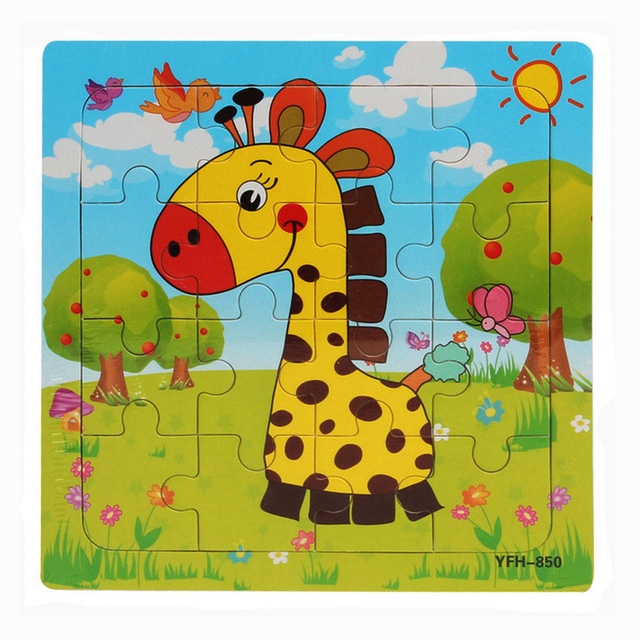 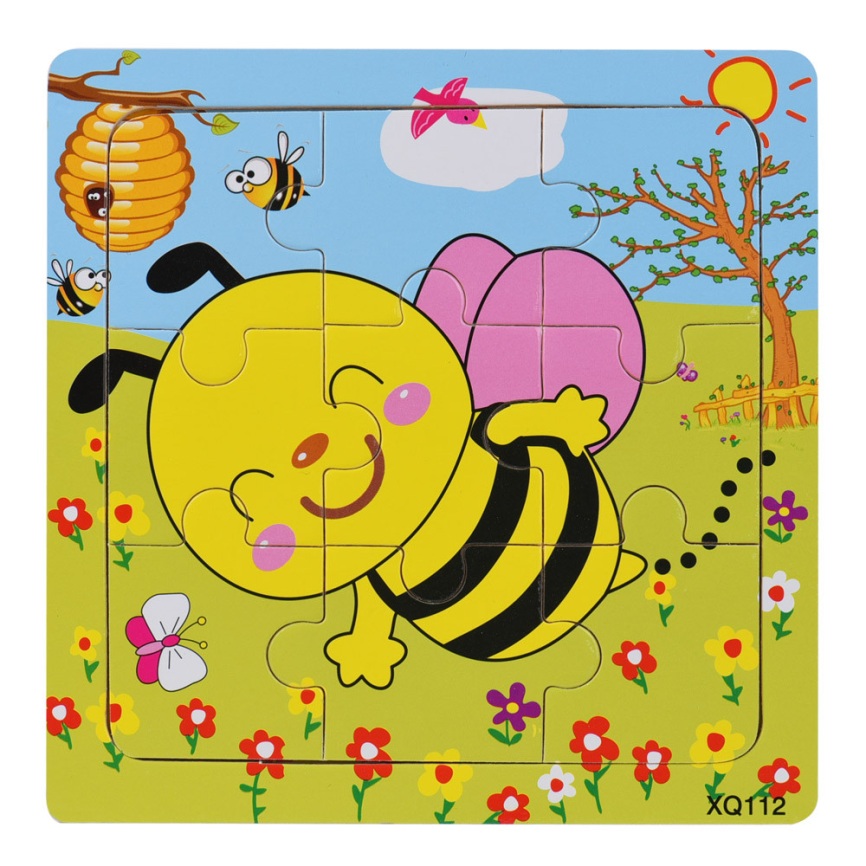 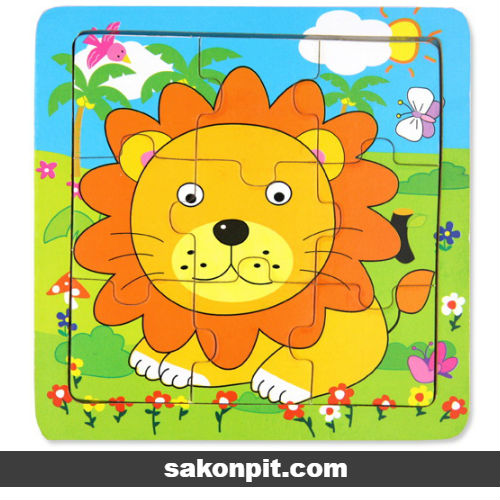 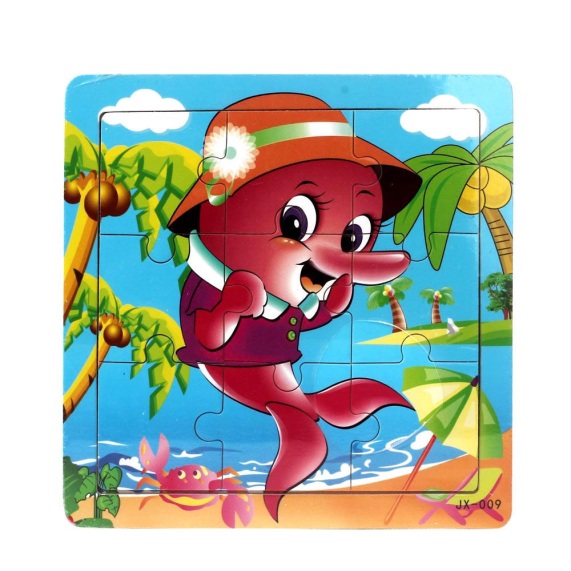 เรื่อง การแก้ปัญหาคำชี้แจง : ให้นักเรียนเลือกปัญหาที่กำหนดให้ 1 ปัญหา จากนั้นให้นักเรียนแสดงขั้นตอนการแก้ปัญหา		   ซึ่งสามารถทำได้โดยการเขียนบอกเล่า วาดภาพ หรือใช้สัญลักษณ์	1.นักเรียนเลือกปัญหาใด ………………………………………………………………………………………………………	2.นักเรียนเลือกวิธีการแสดงขั้นตอนการแก้ปัญหาแบบใด ...................................................................	3.จงแสดงขั้นตอนการแก้ปัญหาเรื่อง การแก้ปัญหาคำชี้แจง : ให้นักเรียนเลือกปัญหาที่กำหนดให้ 1 ปัญหา จากนั้นให้นักเรียนแสดงขั้นตอนการแก้ปัญหา		   ซึ่งสามารถทำได้โดยการเขียนบอกเล่า วาดภาพ หรือใช้สัญลักษณ์	1.นักเรียนเลือกปัญหาใด ………………………………………………………………………………………………………	2.นักเรียนเลือกวิธีการแสดงขั้นตอนการแก้ปัญหาแบบใด ...................................................................	3.จงแสดงขั้นตอนการแก้ปัญหาคำชี้แจง : ให้ผู้สอนสังเกตพฤติกรรมของนักเรียนในระหว่างเรียนและนอกเวลาเรียน แล้วขีด ลงในช่องที่ตรงกับระดับคะแนนลงชื่อ...................................................ผู้ประเมิน								    ............/.................../................เกณฑ์การให้คะแนน	ปฏิบัติหรือแสดงพฤติกรรมอย่างสม่ำเสมอ	ให้	3    คะแนน	ปฏิบัติหรือแสดงพฤติกรรมบ่อยครั้ง	ให้	  2    คะแนน	ปฏิบัติหรือแสดงพฤติกรรมบางครั้ง	ให้	  1    คะแนนเกณฑ์การตัดสินคุณภาพคำชี้แจง : ให้ผู้สอนสังเกตพฤติกรรมของนักเรียนในระหว่างเรียนและนอกเวลาเรียน แล้วขีด ลงในช่องที่ตรงกับระดับคะแนนลงชื่อ...................................................ผู้ประเมิน
        ............./.................../...............
เกณฑ์การให้คะแนน	ปฏิบัติหรือแสดงพฤติกรรมอย่างสม่ำเสมอ	ให้	3    คะแนน	ปฏิบัติหรือแสดงพฤติกรรมบ่อยครั้ง	ให้	  2    คะแนน	ปฏิบัติหรือแสดงพฤติกรรมบางครั้ง	ให้	  1    คะแนนเกณฑ์การตัดสินคุณภาพคำชี้แจง : ให้ผู้สอนสังเกตพฤติกรรมของนักเรียนในระหว่างเรียนและนอกเวลาเรียน แล้วขีด ลงในช่อง              ที่ตรงกับระดับคะแนนลงชื่อ..................................................ผู้ประเมิน								        ............/.................../................เกณฑ์การให้คะแนนพฤติกรรมที่ปฏิบัติชัดเจนและสม่ำเสมอ	ให้   3   คะแนนพฤติกรรมที่ปฏิบัติชัดเจนและบ่อยครั้ง	ให้   2   คะแนนพฤติกรรมที่ปฏิบัติบางครั้ง		ให้   1   คะแนนแบบประเมินชิ้นงาน/ภาระงาน  (รวบยอด)ว 4.2 ป. 2/1 แสดงลำดับขั้นตอนการทำงาน หรือการแก้ปัญหาอย่างง่าย โดยใช้ภาพ สัญลักษณ์ หรือข้อความเกณฑ์การตัดสินคุณภาพ9. ความเห็นของผู้บริหารสถานศึกษาหรือผู้ที่ได้รับมอบหมาย10. บันทึกผลหลังการสอนสาระการเรียนรู้แกนกลางสาระการเรียนรู้ท้องถิ่น- การแสดงขั้นตอนการแก้ปัญหาทำได้โดย  การเขียนบอกเล่า วาดภาพ หรือใช้สัญลักษณ์- ปัญหาอย่างง่าย เช่น เกมตัวต่อ 6-12 ชิ้น  การแต่งตัวมาโรงเรียนพิจารณาตามหลักสูตรของสถานศึกษาสมรรถนะสำคัญของผู้เรียนคุณลักษณะอันพึงประสงค์1. ความสามารถในการสื่อสาร    - ทักษะการสื่อสาร2. ความสามารถในการคิด    - ทักษะการคิดเชิงคำนวณ3. ความสามารถในการแก้ปัญหา    - ทักษะการแก้ปัญหา    - ทักษะการสังเกต4. ความสามารถในการใช้ทักษะชีวิต1. มีวินัย รับผิดชอบ			2. ใฝ่เรียนรู้	3. มุ่งมั่นในการทำงานรายการวัดวิธีวัดเครื่องมือเกณฑ์การประเมิน7.1 	การประเมินก่อนเรียน- แบบทดสอบก่อนเรียน หน่วยการเรียนรู้ที่ 1 เรื่อง การแก้ปัญหา  อย่างเป็นขั้นตอน- ตรวจแบบทดสอบ  ก่อนเรียน- แบบทดสอบ
  ก่อนเรียนประเมินตามสภาพจริง7.2  การประเมินระหว่างการจัดกิจกรรม1)	แก้ปัญหากันดีกว่า- ตรวจใบงานที่ 1.1.1- ใบงานที่ 1.1.1ร้อยละ 60 ผ่านเกณฑ์2) 	พฤติกรรมการทำงานรายบุคคล- สังเกตพฤติกรรม
  การทำงานรายบุคคล		- แบบสังเกตพฤติกรรม 
  การทำงานรายบุคคลระดับคุณภาพ 2 
ผ่านเกณฑ์3) 	คุณลักษณะ
อันพึงประสงค์- สังเกตความมีวินัย 
  ความรับผิดชอบ
  ใฝ่เรียนรู้ และมุ่งมั่น  ในการทำงาน- แบบประเมิน      คุณลักษณะ               อันพึงประสงค์ระดับคุณภาพ 2 
ผ่านเกณฑ์สาระการเรียนรู้แกนกลางสาระการเรียนรู้ท้องถิ่น- การแสดงขั้นตอนการแก้ปัญหาทำได้โดย  การเขียนบอกเล่า วาดภาพ หรือใช้สัญลักษณ์- ปัญหาอย่างง่าย เช่น เกมตัวต่อ 6-12 ชิ้น  การแต่งตัวมาโรงเรียนพิจารณาตามหลักสูตรของสถานศึกษาสมรรถนะสำคัญของผู้เรียนคุณลักษณะอันพึงประสงค์1. ความสามารถในการสื่อสาร    - ทักษะการสื่อสาร2. ความสามารถในการคิด    - ทักษะการคิดเชิงคำนวณ3. ความสามารถในการแก้ปัญหา    - ทักษะการแก้ปัญหา    - ทักษะการสังเกต4. ความสามารถในการใช้ทักษะชีวิต    - ทักษะการทำงานร่วมกัน1. มีวินัย รับผิดชอบ			2. ใฝ่เรียนรู้	3. มุ่งมั่นในการทำงานสัญลักษณ์ความหมายเริ่มต้นหรือสิ้นสุดการทำงานการตัดสินใจการทำงานทิศทางข้อมูลรายการวัดวิธีวัดเครื่องมือเกณฑ์การประเมิน7.1  การประเมินระหว่างการจัดกิจกรรม1) 	การแสดงขั้นตอน
การแก้ปัญหา2) การเขียนผังงาน- ตรวจใบงานที่ 1.2.1- ตรวจใบงานที่ 1.2.2- ใบงานที่ 1.2.1- ใบงานที่ 1.2.2ร้อยละ 60 ผ่านเกณฑ์ร้อยละ 60 ผ่านเกณฑ์3) 	พฤติกรรมการทำงานรายบุคคล- สังเกตพฤติกรรม
  การทำงานรายบุคคล		- แบบสังเกตพฤติกรรม
  การทำงานรายบุคคลระดับคุณภาพ 2 
ผ่านเกณฑ์4) 	พฤติกรรมการทำงานกลุ่ม- สังเกตพฤติกรรม
  การทำงานกลุ่ม		- แบบสังเกตพฤติกรรม
  การทำงานกลุ่ม	ระดับคุณภาพ 2 
ผ่านเกณฑ์5) 	คุณลักษณะ			อันพึงประสงค์- สังเกตความมีวินัย 
  ความรับผิดชอบ
  ใฝ่เรียนรู้ และมุ่งมั่น  ในการทำงาน- แบบประเมิน      คุณลักษณะ  อันพึงประสงค์ระดับคุณภาพ 2 
ผ่านเกณฑ์สาระการเรียนรู้แกนกลางสาระการเรียนรู้ท้องถิ่น- การแสดงขั้นตอนการแก้ปัญหาทำได้โดย  การเขียนบอกเล่า วาดภาพ หรือใช้สัญลักษณ์- ปัญหาอย่างง่าย เช่น เกมตัวต่อ 6-12 ชิ้น  การแต่งตัวมาโรงเรียนพิจารณาตามหลักสูตรของสถานศึกษาสมรรถนะสำคัญของผู้เรียนคุณลักษณะอันพึงประสงค์1. ความสามารถในการสื่อสาร    - ทักษะการสื่อสาร2. ความสามารถในการคิด    - ทักษะการคิดเชิงคำนวณ3. ความสามารถในการแก้ปัญหา    - ทักษะการแก้ปัญหา4. ความสามารถในการใช้ทักษะชีวิต    - ทักษะการทำงานร่วมกัน			1. มีวินัย รับผิดชอบ			2. ใฝ่เรียนรู้	3. มุ่งมั่นในการทำงานรายการวัดวิธีวัดเครื่องมือเกณฑ์การประเมิน7.1  การประเมินระหว่างการจัดกิจกรรม1) 	พฤติกรรมการทำงานรายบุคคล- สังเกตพฤติกรรม
  การทำงานรายบุคคล		- แบบสังเกตพฤติกรรม
  การทำงานรายบุคคลระดับคุณภาพ 2 
ผ่านเกณฑ์2) 	พฤติกรรมการทำงานกลุ่ม- สังเกตพฤติกรรม
  การทำงานกลุ่ม		- แบบสังเกตพฤติกรรม
  การทำงานกลุ่ม	ระดับคุณภาพ 2 
ผ่านเกณฑ์  3) คุณลักษณะ
          อันพึงประสงค์- สังเกตความมีวินัย 
  ความรับผิดชอบ
  ใฝ่เรียนรู้ และมุ่งมั่น  ในการทำงาน- แบบประเมิน      คุณลักษณะ  อันพึงประสงค์ระดับคุณภาพ 2 
ผ่านเกณฑ์7.2	 การประเมินหลังเรียน- แบบทดสอบหลังเรียน หน่วยการเรียนรู้ที่ 1 การแก้ปัญหา
อย่างเป็นขั้นตอน- ตรวจแบบทดสอบ  หลังเรียน- แบบทดสอบหลังเรียนประเมินตามสภาพจริงการประเมินชิ้นงาน
/ภาระงาน (รวบยอด)
เรื่อง การแก้ปัญหา- ตรวจชิ้นงาน/ภาระงาน  (รวบยอด)- แบบประเมินชิ้นงาน    /ภาระงาน (รวบยอด)ระดับคุณภาพ 2ผ่านเกณฑ์ลำดับที่รายการประเมินระดับคะแนนระดับคะแนนระดับคะแนนลำดับที่รายการประเมิน3211การแสดงความคิดเห็น2การยอมรับฟังความคิดเห็นของผู้อื่น3การทำงานตามหน้าที่ที่ได้รับมอบหมาย4ความมีน้ำใจ5การตรงต่อเวลารวมรวมช่วงคะแนนระดับคุณภาพ14–15ดีมาก11–13ดี8–10พอใช้ต่ำกว่า 8ปรับปรุงลำดับที่ชื่อ–สกุลของนักเรียนการแสดงความคิดเห็นการแสดงความคิดเห็นการแสดงความคิดเห็นการยอมรับฟังคนอื่นการยอมรับฟังคนอื่นการยอมรับฟังคนอื่นการทำงานตามที่ได้รับมอบหมายการทำงานตามที่ได้รับมอบหมายการทำงานตามที่ได้รับมอบหมายความมีน้ำใจความมีน้ำใจความมีน้ำใจการมีส่วนร่วมในการปรับปรุงผลงานกลุ่มการมีส่วนร่วมในการปรับปรุงผลงานกลุ่มการมีส่วนร่วมในการปรับปรุงผลงานกลุ่มรวม15 คะแนนลำดับที่ชื่อ–สกุลของนักเรียน 3 2 1 3 2 1 3 2 1 3 2 1 3 2 1รวม15 คะแนนช่วงคะแนนระดับคุณภาพ14–15ดีมาก11–13ดี8–10พอใช้คุณลักษณะอันพึงประสงค์ด้านรายการประเมินระดับคะแนนระดับคะแนนระดับคะแนนคุณลักษณะอันพึงประสงค์ด้านรายการประเมิน3211.	รักชาติ ศาสน์กษัตริย์1.1 	ยืนตรงเคารพธงชาติ และร้องเพลงชาติได้1.	รักชาติ ศาสน์กษัตริย์1.2	เข้าร่วมกิจกรรมที่สร้างความสามัคคีปรองดอง และเป็นประโยชน์ต่อโรงเรียน1.	รักชาติ ศาสน์กษัตริย์1.3	เข้าร่วมกิจกรรมทางศาสนาที่ตนนับถือ ปฏิบัติตามหลักศาสนา1.	รักชาติ ศาสน์กษัตริย์1.4	เข้าร่วมกิจกรรมที่เกี่ยวกับสถาบันพระมหากษัตริย์ตามที่โรงเรียนจัดขึ้น2.	ซื่อสัตย์ สุจริต2.1	ให้ข้อมูลที่ถูกต้องและเป็นจริง2.	ซื่อสัตย์ สุจริต2.2	ปฏิบัติในสิ่งที่ถูกต้อง 3.	มีวินัย รับผิดชอบ3.1	ปฏิบัติตามข้อตกลง กฎเกณฑ์ ระเบียบ ข้อบังคับของครอบครัว 	มีความตรงต่อเวลาในการปฏิบัติกิจกรรมต่างๆ ในชีวิตประจำวัน4.	ใฝ่เรียนรู้4.1	รู้จักใช้เวลาว่างให้เป็นประโยชน์ และนำไปปฏิบัติได้4.	ใฝ่เรียนรู้4.2	รู้จักจัดสรรเวลาให้เหมาะสม4.	ใฝ่เรียนรู้4.3	เชื่อฟังคำสั่งสอนของบิดา-มารดา โดยไม่โต้แย้ง4.	ใฝ่เรียนรู้4.4	ตั้งใจเรียน5.	อยู่อย่างพอเพียง5.1	ใช้ทรัพย์สินและสิ่งของของโรงเรียนอย่างประหยัด5.	อยู่อย่างพอเพียง5.2	ใช้อุปกรณ์การเรียนอย่างประหยัดและรู้คุณค่า5.	อยู่อย่างพอเพียง5.3	ใช้จ่ายอย่างประหยัดและมีการเก็บออมเงิน6.	มุ่งมั่นในการทำงาน6.1	มีความตั้งใจและพยายามในการทำงานที่ได้รับมอบหมาย6.	มุ่งมั่นในการทำงาน6.2	มีความอดทนและไม่ท้อแท้ต่ออุปสรรคเพื่อให้งานสำเร็จ7.	รักความเป็นไทย7.1	มีจิตสำนึกในการอนุรักษ์วัฒนธรรมและภูมิปัญญาไทย7.	รักความเป็นไทย7.2	เห็นคุณค่าและปฏิบัติตนตามวัฒนธรรมไทย8.	มีจิตสาธารณะ8.1	รู้จักช่วยพ่อแม่ ผู้ปกครอง และครูทำงาน8.	มีจิตสาธารณะ8.2	รู้จักการดูแลรักษาทรัพย์สมบัติและสิ่งแวดล้อมของห้องเรียนและโรงเรียนช่วงคะแนนระดับคุณภาพ51–60ดีมาก41–50ดี30–40พอใช้ต่ำกว่า 30ปรับปรุงรายการประเมินเกณฑ์การประเมิน (ระดับคุณภาพ)เกณฑ์การประเมิน (ระดับคุณภาพ)เกณฑ์การประเมิน (ระดับคุณภาพ)เกณฑ์การประเมิน (ระดับคุณภาพ)ระดับคุณภาพรายการประเมินดีมาก (4)ดี (3)พอใช้ (2)ปรับปรุง (1)ระดับคุณภาพ1.การแก้ปัญหาสามารถแก้ปัญหาได้อย่างถูกต้อง ถูกวิธีดีมากสามารถแก้ปัญหาได้อย่างถูกต้อง ถูกวิธีดีสามารถแก้ปัญหาได้ค่อนข้างดีไม่สามารถแก้ปัญหาได้    ดีมาก    ดี    พอใช้    ปรับปรุง2. การแสดงขั้นตอนการแก้ปัญหาเลือกใช้วิธีการแก้ปัญหาได้และสามารถแสดงขั้นตอนการแก้ปัญหาได้อย่างชัดเจนดีมากเลือกใช้วิธีการแก้ปัญหาได้และสามารถแสดงขั้นตอนการแก้ปัญหาได้อย่างชัดเจนดีเลือกใช้วิธีการแก้ปัญหาได้และสามารถแสดงขั้นตอนการแก้ปัญหาได้ค่อนข้างดีเลือกใช้วิธีการแก้ปัญหาได้แต่ไม่สามารถแสดงขั้นตอนการแก้ปัญหาได้    ดีมาก    ดี    พอใช้    ปรับปรุง3. ความสมบูรณ์ของผลงานผลงานมีความครบถ้วน สมบูรณ์ดีมากผลงานมีความครบถ้วน สมบูรณ์ค่อนข้างดีผลงานมีความครบถ้วน สมบูรณ์ดีเป็นบางส่วนผลงานมีความครบถ้วน สมบูรณ์น้อย    ดีมาก    ดี    พอใช้    ปรับปรุง4. ส่งงานตรงเวลาส่งภาระงานภายในเวลาที่กำหนดส่งภาระงานช้ากว่ากำหนด 1 วันส่งภาระงานช้ากว่ากำหนด 2 วันส่งภาระงานช้ากว่ากำหนดเกิน 3 วันขึ้นไป    ดีมาก    ดี    พอใช้    ปรับปรุงช่วงคะแนนระดับคุณภาพ14 - 16ดีมาก10 - 13ดี7 - 9พอใช้1 - 6ปรับปรุง